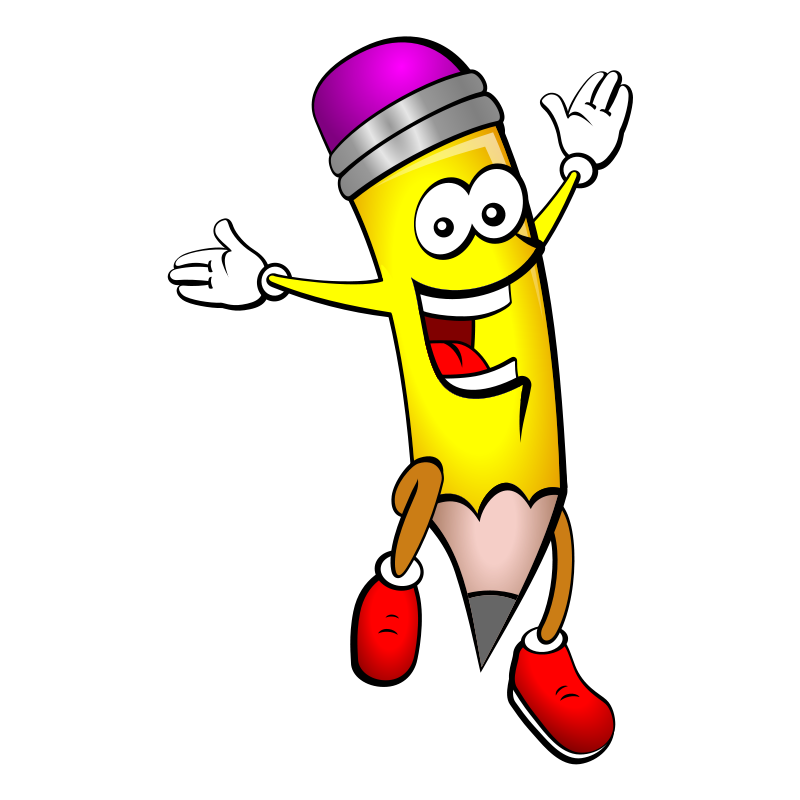 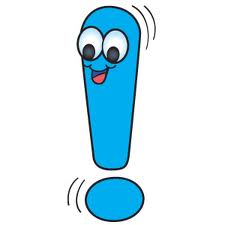 . 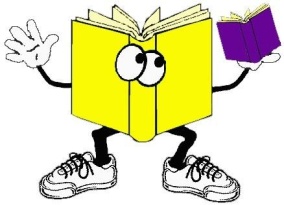 